Annexe 1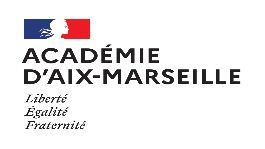 Demande de prise en compte des périodes de versement de l’allocation d’enseignement créée par le décret n°89-608 du 1er septembre 1989 ou de l’allocation première année IUFM créée par le décret n°91-586 du 24 juin 1991FORMULAIRE A COMPLETER NUMERIQUEMENTÉtat civilMadame  Monsieur Nom d'usage : ……………………………………………… Nom de famille : …………………………………........(ou « marital »)                                                                      (« de naissance »)Prénom(s) :	N° Sécurité Sociale : ……………………………….GRADE / Discipline : ……………………………………….Date de naissance : …………………………Lieu : …………………………………………Département : ...……….Coordonnées personnellesAdresse postale……………………………………………………………………………………………………………………….Code postal : ……………….  Ville : ……………………………………. Pays : ………………………………N° de téléphone : ………………………………….Courriel : ……………………………………………………………………………………………………………Carrière professionnelleDate de première nomination en qualité de stagiaire enseignant :……………………….Date de première nomination en qualité de titulaire enseignant :………………………Demande de prise en compte de la période d’allocataire IUFMAnnée(s) universitaire(s) : …………………………………………………………….                                                                                                                                                                 1    LISTE DES PIÈCES JUSTIFICATIVES RECEVABLES À L’ÉTUDE DE VOS DROITS(À COCHER ET À TRANSMETTRE) (obligatoire) Arrêté de titularisation dans le corps enseignant Attestation justifiant de l'attribution de l'allocation d'enseignement ou de l'allocation IUFM première année pour la ou les année(s) universitaire(s) concernée(s) OU tout document justifiant du paiement de l'allocation d'enseignement ou de l'allocation IUFM première année pour la ou les année(s) universitaire(s) concernée(s).À titre d'exemple non exhaustif, une attestation de l'académie ayant versé l'allocation indiquant que l'agent a été allocataire IUFM et mentionnant la ou les année(s) universitaire(s) concernée(s), un certificat administratif, une décision d'allocation, un bulletin d'allocation, un récapitulatif de versement, une déclaration à l'administration fiscale des rémunérations.Les déclarations sur l'honneur ne sont pas recevables.Fait à   …………………………………………………. Le………………………………………Signature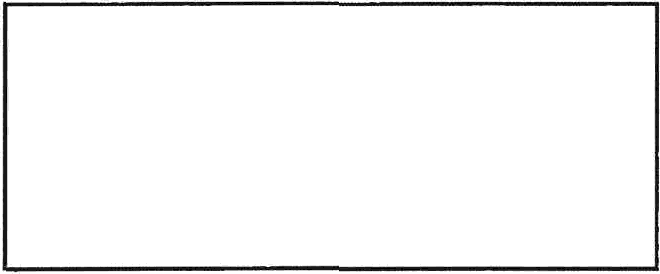 Annexe à retourner, avec votre signature, par mail à ce.dap@ac-aix-marseille.fr ou par courrier postal à : RECTORAT AIX-MARSEILLE -Division de l’accompagnement des personnels (DAP) - POLE TOSCA – 1 place Lucien Paye – 13621 Aix-en-Provence Cedex01 